Нова першокласна ворушилка HIT 16.18 T Pöttinger, як спеціаліст з якісної заготівлі кормів, розширює свій асортимент ворушилок новою моделлю:  причіпна ворушилка HIT 16.18 T з 16 роторами та 17 м робочої ширини переконує максимальною продуктивністю при одночасній високій якості роботи та найкращому копіюванню.  Найкраща якість ворушіння з високою продуктивністю Господарства завжди збільшуються, проміжки заготівлі кормів стають коротшими та вимоги до якості корму підвищуються.  Для забезпечення цих вимог компанія Pöttinger розробила причіпну високопродуктивну ворушилку.  Ворушилка HIT 16.18 T розроблена для високої продуктивності, найкращого копіювання, вищого комфорту керування та відмінної якості ворушіння. Центральним елементом, як і в інших ворушилках, є інноваційний DYNATECH ротор. Передня захисна дуга підвищує стабільність як опорний елемент .  Діаметр ротора складає ідеально 1,42 м. Шість тримачів граблин вигнутої форми чисто підіймають корм та ворушать його з ідеальним кутом розкидання.  Тримачі граблин рухаються по інерції та "підтягують" граблини і тим самим забезпечують бережний підбір корму.  Граблини різної довжини рівномірно підбирають корм і, таким чином, значно покращують якість ворушіння. Найкраще копіювання поля також для великої робочої ширини Обидва великих колеса шасі знаходяться ближче до місця підбору корму граблинами і одночасно виконують роль копіювальних коліс.  З цими колесами ворушилки завжди ідеально працюють по нерівностях поля.  Для відмінного копіювання поля всі елементи рами адаптуються до кожного контуру незалежно один від одного.  Завдяки чому кожен ротор ідеально пристосовується до місцевості та забезпечує чистий корм. LIFTMATIC PLUS - витончений підйом В новій ворушилці HIT 16.18 T також вмонтовано унікальну систему підйому роторів на смугах розвороту LIFTMATIC PLUS:  За допомогою подвійного циліндру і суцільної направляючої ротори спочатку встановлюються горизонтально і потім підіймаються.  Це інтелігентне керування підйомами запобігає будь-якому проникненню в ґрунт або торканню граблинами землі.  Таким чином, чітко знижується забруднення корму та підвищується якість роботи.  І ще система LIFTMATIC PLUS зменшує навантаження на граблини, що дозволяє використовувати їх з більшим строком експлуатації та вищою продуктивністю.  Підйом роторів на смугах розвороту дозволяє отримати великий кліренс, що в свою чергу робить ворушилку більш маневренною.  Ця перевага означає не тільки більше комфорту роботи та руху, а й також універсальність використання ворушилки в полі, напр. при перешкодах чи системах поливу на полі. Ворушилки  HIT працюють до самої межі При ворушінні на краю поля два зовнішніх ротора опційно гідравлічно повертаються назад на кут в 15°. Два крайні ротори рівномірно розподіляють корм по скошеній площі без утворення валків.  Траву не викидає за межі поля.  За допомогою гідравлічного циліндру подвійної дії можна зручно регулювати ротори з кабіни трактора.   З новою HIT 16.18 T PÖTTINGER забезпечує ворушіння екстра-класу для найкращого робочого результату: найвища продуктивність з одночасно оптимальною бережною роботою з кормом та полем, що виконує вимогливі потреби господарств та підрядників послуг с/г техніки. Зображення:   Інші оптимізовані до друку зображення:  http://www.poettinger.at/presse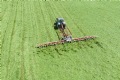 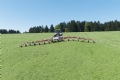 Нова продуктивна ворушилка HIT 16.18 T для найкращої якості ворушінняHIT 16.18 T переконує відмінним копіюванням поля https://www.poettinger.at/de_at/Newsroom/Pressebild/4530https://www.poettinger.at/de_at/Newsroom/Pressebild/4531